Carta compromiso Doctorado en Estudios SocialesLugar, fechaCoordinador del posgradoDoctorado en Estudios SocialesPresenteA través de este medio yo, _________________________________, me comprometo a que una vez aceptado (a) como alumno (a) me conduciré bajo las Normas Operativas del Doctorado en Estudios Sociales de la Universidad Autónoma de Baja California.Como estudiante del Doctorado en Estudios Sociales, me comprometo también a asistir a los cursos, seminarios y talleres de acuerdo a los horarios que establezca el posgrado, los cuales se imparten en el Instituto de Investigaciones Sociales (Unidad Mexicali). Asimismo, asumo el compromiso de realizar todos los trámites oficiales relacionados con la inscripción, permanencia y egreso en los plazos estipulados por dicho Posgrado.De igual manera, me comprometo a entregar los proyectos con los cuales se evaluará cada asignatura, así como también el/los producto (s) parcia (les) y total de investigación que corresponde a la tesis.Sin más por el momento, aprovecho la ocasión para enviarle un cordial saludo.Atentamente:_______________________________(Nombre del alumno)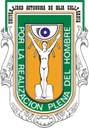 Universidad Autónoma de Baja California   Instituto de Investigaciones Sociales                         Doctorado en Estudios Sociales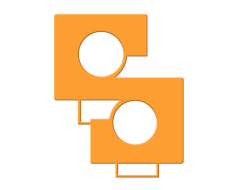 